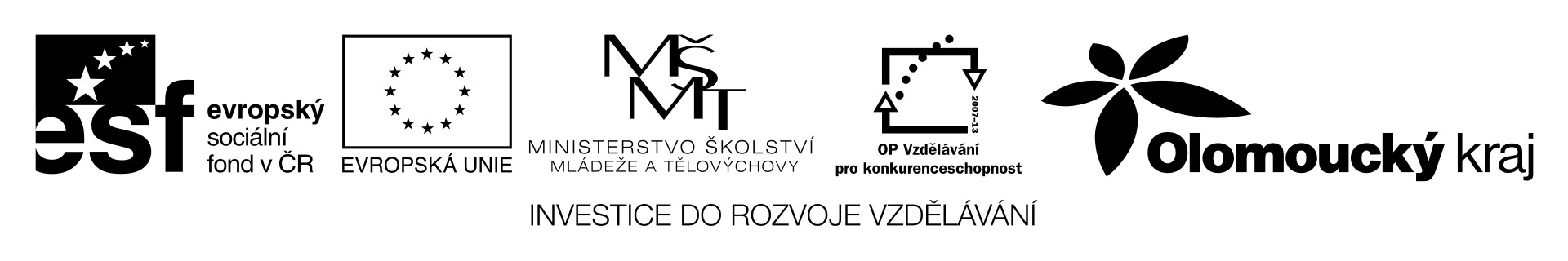 Rušená a volná krystalizace modré skalicePomůcky a chemikálie:	hodinové sklíčko, váhy, váženka, kádinky, filtrační papír, nálevka, filtrační kruh, špejle, kelímek, zkumavka, modrá skalice CuSO4·5 H2OPostup:Na hodinové sklíčko navažte  modré skalice a rozpusťte ji ve 25 ml vody.Nerozpuštěný roztok za míchání mírně zahřejte.Po rozpuštění modré skalice roztok zfiltrujte na filtrační aparatuře.Část roztoku vlijte do kelímku. Do něj vložte špejli, na kterou připevněte nití malý krystal a zavěste ho tak, aby zasahoval do poloviny roztoku v kelímku.Zbylou část roztoku nalijte do zkumavky a ochlaďte vodou.Pozorujte vznik krystalů.